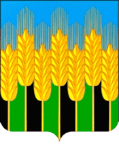  СОВЕТ НОВОДМИТРИЕВСКОГО СЕЛЬСКОГО ПОСЕЛЕНИЯ СЕВЕРСКОГО РАЙОНАст. НоводмитриевскаяРЕШЕНИЕот 20.08.2020                                                                                        №78Об оформлении документации для эксплуатации гидротехнического сооружения (дамбы 0,21 га по ул. Орджоникидзе в ст. Новодмитриевской)  В соответствии с Положением о порядке владения, пользования и распоряжения муниципальным имуществом Новодмитриевского сельского поселения Северского района, утверждённым решением Совета Новодмитриевского сельского поселения Северского района от  24.10.2019 г. № 19, руководствуясь ст. 8 Устава Новодмитриевского сельского поселения,  Совет Новодмитриевского сельского поселения Северского района РЕШИЛ:При рассмотрении проекта местного бюджета на 2021 год,  предусмотреть расходы на оформление документации для эксплуатации гидротехнического сооружения (дамбы 0,21 га по ул. Орджоникидзе в ст. Новодмитриевской).Принять  в 2021 году участие в электронных торгах для поиска подрядчика на оказание услуг по  подготовке документации для  получения разрешения на эксплуатацию гидротехнического сооружения и внесения сведений о гидротехническом сооружении в Российский регистр гидротехнических сооружений.Контроль за выполнением настоящего решения возложить на заместителя главы Новодмитриевского сельского поселения Северского района (Кузьминский).Общему отделу  администрации Новодмитриевского сельского поселения (Колесникова М.Н.) обнародовать настоящее решение  на информационных стендах Новодмитриевского сельского поселения Северского района и  разместить  в информационно–телекоммуникационной сети «Интернет» на официальном сайте  Новодмитриевского сельского поселения Северского района novodmsp.ru.Настоящее решение вступает в силу со дня его обнародования.Председатель Совета Новодмитриевского сельского поселения  	Северского района                                                                       К.В.ЧекуджанГлава Новодмитриевского сельского поселенияСеверского района                                                                       Е.В.Шамраева